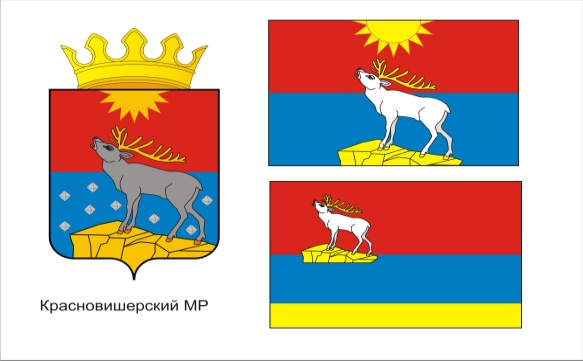 ДУМА КРАСНОВИШЕРСКОГО ГОРОДСКОГО ОКРУГАРЕШЕНИЕ23.09.2019                                                                                                             № 15Об утверждении Положения о порядке проведения конкурса по отбору кандидатур на должность главы городского округа – главы администрации Красновишерского городского округаВ соответствии с частью 2.1 статьи 36, частью 2 статьи 47 Федерального закона от 06.10.2003 № 131-ФЗ «Об общих принципах организации местного самоуправления в Российской Федерации» Дума Красновишерского городского округа РЕШАЕТ:1.Утвердить Положение о порядке проведения конкурса по отбору кандидатур на должность главы городского округа – главы администрации Красновишерского городского округа согласно приложению.2.Опубликовать настоящее решение в периодическом печатном издании районной газете «Красная Вишера».3.Настоящее решение вступает в силу со дня его официального опубликования.Председатель Думы Красновишерского городского округа		                                                             И.А. Итальев И.п. главы городского округа – главы администрации Красновишерского городского округа                                                                                    Е.В.ВерещагинПриложениек решению Думы Красновишерского городского округа23.09.2019 № 15Положение о порядке проведения конкурса по отбору кандидатур на должность  главы городского округа – главы администрации Красновишерского городского округа1. Общие положения1.1. Настоящее Положение разработано в соответствии с Федеральным законом от 06.10.2003 № 131-ФЗ «Об общих принципах организации местного самоуправления в Российской Федерации», Законом Пермского края от 26.11.2014 № 401-ПК «О порядке формирования представительных органов муниципальных образований Пермского края и порядке избрания глав муниципальных образований Пермского края» и определяет порядок и условия проведения конкурса по отбору кандидатур на должность главы городского округа – главы администрации Красновишерского городского округа (далее – конкурс).1.2. Целью проведения конкурса является отбор и представление на рассмотрение Думы Красновишерского городского округа муниципального образования (далее по тексту - Дума) наиболее подготовленных лиц для избрания на должность главы городского округа – главы администрации Красновишерского городского округа (далее – глава).При проведении конкурса кандидатам гарантируется равенство прав в соответствии с Конституцией Российской Федерации, Федеральным законом от 06.10.2003 № 131-ФЗ «Об общих принципах организации местного самоуправления в Российской Федерации».2. Участники конкурса2.1. В конкурсе вправе принимать участие лицо, достигшее на день проведения конкурса возраста, установленного действующим избирательным законодательством.2.2. Кандидатом на должность главы муниципального образования может быть зарегистрирован конкурсной комиссией гражданин, который на день проведения конкурса не имеет в соответствии с Федеральным законом от 12.06.2002 № 67-ФЗ «Об основных гарантиях избирательных прав и права на участие в референдуме граждан Российской Федерации» ограничений пассивного избирательного права для избрания выборным должностным лицом местного самоуправления.2.3. Кандидатами на должность главы не могут являться члены конкурсной комиссии по отбору кандидатур на должность главы городского округа – главы администрации Красновишерского городского округа (далее – конкурсная комиссия).3. Конкурсная комиссия3.1. В своей работе конкурсная комиссия руководствуется Федеральным законом от 06.10.2003 № 131-ФЗ «Об общих принципах организации местного самоуправления в Российской Федерации», иными нормативными правовыми актами Российской Федерации и Пермского края и настоящим Положением.Основными задачами конкурсной комиссии при проведении конкурса по отбору кандидатур на должность главы являются:- обеспечение соблюдения равных условий проведения конкурса для каждого из кандидатов;- рассмотрение документов, представленных на конкурс;- отбор кандидатов на должность главы для избрания Думой Красновишерского городского округа.3.2. Конкурсная комиссия действует до избрания Думой Красновишерского городского округа главы городского округа – главы администрации Красновишерского городского округа из кандидатов, представленных на рассмотрение Думы Красновишерского городского округа или до принятия конкурсной комиссией решения о признании конкурса несостоявшимся.Общее число членов конкурсной комиссии составляет 12 человек, в том числе половина ее членов назначается Думой, а другая половина - губернатором Пермского края.В число членов конкурсной комиссии, назначаемых Думой, могут входить депутаты Думы Красновишерского городского округа, муниципальные служащие, представители общественных объединений и иные лица. 3.3. Конкурсная комиссия состоит из председателя, заместителя председателя, секретаря и членов комиссии.Председатель конкурсной комиссии избирается на первом заседании конкурсной комиссии из числа членов конкурсной комиссии, назначенных губернатором Пермского края, большинством голосов от числа присутствующих на заседании членов конкурсной комиссии.Председатель конкурсной комиссии осуществляет общее руководство работой конкурсной комиссии, председательствует на заседаниях конкурсной комиссии, распределяет обязанности между членами конкурсной комиссии, контролирует исполнение решений, принятых конкурсной комиссией, представляет конкурсную комиссию в отношениях с органами государственной власти, органами местного самоуправления, предприятиями, учреждениями, организациями, общественными объединениями, средствами массовой информации и гражданами, подписывает протоколы заседаний и решения, принимаемые конкурсной комиссией.Заместитель председателя и секретарь конкурсной комиссии избираются из состава конкурсной комиссии на первом заседании конкурсной комиссии большинством голосов от числа присутствующих на заседании членов конкурсной комиссии.Заместитель председателя конкурсной комиссии выполняет обязанности председателя конкурсной комиссии в случае его отсутствия, а также осуществляет по поручению председателя конкурсной комиссии иные обязанности.Секретарь конкурсной комиссии организационно обеспечивает деятельность конкурсной комиссии, ведет делопроизводство, принимает поступающие в конкурсную комиссию материалы, проверяет правильность и полноту их оформления, регистрирует поступающие и исходящие материалы и документы, готовит их для рассмотрения на заседании конкурсной комиссии, в том числе знакомит членов конкурсной комиссии с пакетом документов о кандидатах не позднее чем за три календарных дня до начала заседания конкурсной комиссии, ведет протоколы заседания конкурсной комиссии, подписывает их.3.4.На свое первое заседание конкурсная комиссия собирается не позднее 10календарныхдней со дня утверждения её полного состава.3.5. Заседание конкурсной комиссии считается правомочным, если на нем присутствуют более половины от установленного числа членов конкурсной комиссии. Решения конкурсной комиссии принимаются большинством голосов от присутствующих на заседании членов конкурсной комиссии.В случае равенства голосов решающим является голос председателя конкурсной комиссии.Члены конкурсной комиссии участвуют в ее заседаниях лично и не вправе передавать свои полномочия другому лицу.В случае необходимости, по решению конкурсной комиссии, к работе конкурсной комиссии для консультаций могут привлекаться специалисты органов местного самоуправления, органов государственной власти, государственных органов по правовым, кадровым и иным вопросам.3.6. Техническое обеспечение деятельности конкурсной комиссии осуществляется аппаратом Думы Красновишерского городского округа.3.7. На заседаниях конкурсной комиссии могут присутствовать депутаты Думы Красновишерского городского округа, не являющиеся членами конкурсной комиссии, за исключением случаев, предусмотренных пунктами 4.4 и 5.4 настоящего Положения.3.8. Лица, получившие доступ к информации о деятельности комиссии, вправе использовать данную информацию исключительно в соответствии с действующим законодательством и настоящим Положением.4. Подготовка конкурса4.1. О проведении конкурса по отбору кандидатур на должность главы Думой Красновишерского городского округа принимается решение, которым утверждаются:сроки проведения конкурса;текст объявления о проведении конкурса;срок опубликования объявления о проведении конкурса;члены конкурсной комиссии, назначаемые Думой Красновишерского городского округа.4.2. Объявление о проведении конкурса и формы необходимых бланков публикуются не позднее чем за 20 календарных дней до дня проведения конкурса в печатном средстве массовой информации, а также размещаются в сети Интернет на официальном сайте муниципального образования.В объявлении указываются:- условия проведения конкурса;- сведения о дате, времени и месте проведения конкурса;- место, срок представления и состав документов, необходимых для участия в конкурсе;- место, ознакомления кандидатов с нормативными правовыми актами, регламентирующими порядок проведения конкурса и получения бланков документов.4.3. Для участия в конкурсе кандидат представляет следующие документы:1) личное заявление на участие в конкурсе и согласие на обработку персональных данных кандидата (приложение № 1 и № 2);2) анкету по форме, утвержденной распоряжением Правительства Российской Федерации от 26.05.2005 № 667-р;3) паспорт или иной документ, удостоверяющий личность гражданина Российской Федерации;4) трудовую книжку (либо копию трудовой книжки, заверенную в установленном действующим законодательством порядке, либо иной документ, подтверждающий стаж работы);5) документы об образовании;6) свидетельство о постановке физического лица на учет в налоговом органе по месту жительства на территории Российской Федерации;7) документы воинского учета - для граждан, пребывающих в запасе, и лиц, подлежащих призыву на военную службу;8) сведения о своих доходах, доходах супруги (супруга) и несовершеннолетних детей, полученных за календарный год, предшествующий году подачи документов для участия в конкурсе, а также сведения о своем имуществе, имуществе супруги (супруга) и несовершеннолетних детей, принадлежащем им на праве собственности, и об их обязательствах имущественного характера по состоянию на первое число месяца, предшествующего месяцу подачи документов для участия в конкурсе, по форме справки, утвержденной Указом Президента Российской Федерации от 23.06.2014 № 460, за исключением раздела 2 справки;9) справку о наличии (отсутствии) судимости и (или) факта уголовного преследования либо о прекращении уголовного преследования по реабилитирующим основаниям.10) справку об исполнении налогоплательщиком (плательщиком сбора, плательщиком страховых взносов, налоговым агентом) обязанности по уплате налогов, сборов, страховых взносов, пеней, штрафов, процентов по форме утвержденной Приказом ФНС России от 20.01.2017 № ММВ-7-8/20@.По инициативе кандидата могут быть представлены документы о дополнительном профессиональном образовании, повышении квалификации, переподготовке, о присвоении ученой степени, ученого звания, характеристики, рекомендации и др.С документов, указанных в подпунктах 3-7 настоящего пункта, изготавливаются копии, которые заверяются секретарем конкурсной комиссии, после чего указанные документы возвращаются кандидату.Документы для участия в конкурсе представляются в конкурсную комиссию кандидатом лично либо его представителем по нотариально удостоверенной доверенности.4.4. Конкурсная комиссия осуществляет в соответствии с действующим законодательством проверку сведений и документов, представленных кандидатами, и на ее основании принимает решение о допуске кандидата к участию в конкурсе и его регистрации или отказе в допуске кандидата к участию в конкурсе, фиксируемое в протоколе.4.5. Основанием для отказа в допуске кандидата к участию в конкурсе является:- несвоевременное или неполное представление необходимых для участия в конкурсе документов, указанных в подпунктах 1 – 9 пункта 4.3 настоящего Положения;- недостоверность или неполнота представленных сведений;- несоответствие кандидата требованиям, предусмотренным разделом 2 настоящего Положения.По результатам проверки сведений о кандидате, представляемых в соответствии с подпунктом 8 пункта 4.3. настоящего Положения, при выявлении факта расхождения представленных сведений результатам проверки, соответствующая конкурсная комиссия не позднее чем за три рабочих дня до дня заседания конкурсной комиссии, на котором должен рассматриваться вопрос о допуске или отказе в допуске кандидата к конкурсу, извещает об этом кандидата. Не позднее чем за один рабочий день до дня заседания конкурсной комиссии, на котором должен рассматриваться вопрос о допуске или отказе в допуске кандидата к конкурсу, кандидат вправе представить письменные пояснения и соответствующие документы, в целях подтверждения данных в представленных сведениях.4.6. Информация о допуске или об отказе в допуске кандидата к участию в конкурсе сообщается кандидату в письменной форме секретарем конкурсной комиссии не позднее трех рабочих дней после дня принятия конкурсной комиссией указанного решения.В протоколе конкурсной комиссии и информации, направляемой кандидатам, об отказе в допуске кандидата к конкурсу, обязательно указываются причины отказа.4.7. Конкурс по отбору кандидатур на должность главы проводится при условии допуска к нему не менее двух кандидатов.5. Проведение конкурса5.1. Для оценки профессиональных качеств кандидата на должность главы проводится конкурс. Конкурс проводится конкурсной комиссией в форме конкурса-испытания. Конкурс проводится при личном участии кандидата в форме изложения программы развития Красновишерского городского округа (далее - Программа), а также индивидуального собеседования. 5.2. Критериями оценки кандидата на должность главы является определяемое на основе Программы кандидата видение перспектив развития муниципального образования, понимание проблем хозяйства и путей их решения, а также личные профессиональные качества кандидата:- наличие высшего образования; - наличие стажа муниципальной службы (государственной службы) или стажа работы по специальности (в том числе наличие стажа работы на руководящей должности);- знание Конституции Российской Федерации, федеральных конституционных законов, федеральных законов, иных нормативных правовых актов Российской Федерации, Устава Пермского края, законов и иных нормативных правовых актов Пермского края, устава муниципального образования и иных муниципальных правовых актов;- навыки работы с персональным компьютером и другой организационной техникой.Предпочтительными для кандидата на должность главы является: наличие высшего образования, наличие стажа муниципальной службы (государственной службы) не менее четырех лет или стажа работы по специальности не менее пяти лет (в том числе наличие стажа работы на руководящей должности не менее трех лет).Под руководящей должностью понимается должность руководителя, заместителя руководителя органа государственной власти или государственного органа, органа местного самоуправления или муниципального органа, организации, а также должность руководителя (заместителя) их структурного подразделения.5.3. Конкурс проводится на заседании конкурсной комиссии. Изложение кандидатом тезисов Программы не может превышать 15 минут. В случае истечения лимита времени, председательствующий информирует кандидата о необходимости завершения выступления. Изложение кандидатом тезисов Программы по истечении установленного времени прекращаются.После заслушивания кандидата с ним проводится индивидуальное собеседование.5.4. Конкурсная комиссия в отсутствие кандидатов и иных лиц принимает открытым голосованием решение о представлении двух зарегистрированных конкурсной комиссией кандидатов, из числа заслушанных, получивших по результатам голосования большинство голосов от присутствующих на заседании членов конкурсной комиссии, на рассмотрение Думы Красновишерского городского округа.Члены конкурсной комиссии могут голосовать только «за» и «против», вариант голосования «воздержался» не применяется. Решение фиксируется в протоколе.В случае если один кандидат набрал абсолютное большинство голосов, а два и более кандидата набрали равное количество голосов от большинства присутствующих, то по кандидатам, набравшим равное количество голосов проводится рейтинговое голосование.Рейтинговое голосование представляет собой ряд последовательных голосований по каждому из кандидатов.По кандидату, набравшему абсолютное большинство голосов от числа присутствующих на заседании членов конкурсной комиссии, принимается фиксируемое в протоколе решение о представлении кандидатуры на рассмотрение Думы Красновишерского городского округа.По кандидату, набравшему по итогам рейтингового голосования наибольшее количество голосов, принимается фиксируемое в протоколе решение о представлении его кандидатуры на рассмотрение Думы Красновишерского городского округа.При этом, для принятия решения по поставленному на рейтинговое голосование кандидату необходимо большинство голосов от присутствующих на заседании членов конкурсной комиссии.Результаты голосования фиксируются в протоколе заседания конкурсной комиссии.5.5. Неявка кандидата, оповещенного письменным уведомлением, на заседание конкурсной комиссии расценивается как его отказ от участия в конкурсе и влечет принятие конкурсной комиссией решения об отказе во внесении предложений по указанной кандидатуре на рассмотрение Думы Красновишерского городского округа.5.6. По итогам конкурса конкурсная комиссия принимает одно из следующих решений:- о представлении двух зарегистрированных конкурсной комиссией кандидатов на рассмотрение Думы Красновишерского городского округа;- о признании конкурса несостоявшимся.5.7.Конкурсная комиссия принимает решение о признании конкурса несостоявшимся в одном из следующих случаев:- поступления менее двух заявлений на участие в конкурсе;- допуска к участию в конкурсе менее двух кандидатов;- если по результатам голосования большинство голосов от присутствующих на заседании членов конкурсной комиссии получили менее двух кандидатов;- в случае, предусмотренным пунктом 6.3 настоящего Положения.5.8. Результаты проведения конкурса оформляются решением (на основании протокола), которое подписывается председателем, заместителем председателя, секретарем и членами конкурсной комиссии, принявшими участие в ее заседании, не позднее дня, следующего за днем заседания конкурсной комиссии, на котором оно было принято.5.9. О состоявшемся по итогам конкурса решении конкурсной комиссии, секретарь конкурсной комиссии направляет каждому кандидату извещение в письменной форме не позднее трех рабочих дней после дня подписания соответствующего решения.5.10. В случае признания конкурса несостоявшимся Дума Красновишерского городского округа принимает решение о проведении повторного конкурса в соответствии с настоящим Положением в срок не позднее 10 календарных дней с момента поступления решения конкурсной комиссии в Думу Красновишерского городского округа.6. Избрание главы 6.1. Конкурсная комиссия направляет в Думу Красновишерского городского округа решение о представлении двух кандидатов на должность главы не позднее трех рабочих дней после дня подписания конкурсной комиссией указанного решения.6.2. В течение месяца со дня поступления решения конкурсной комиссии в Думу Красновишерского городского округа проводится заседание Думы Красновишерского городского округа.Заседание Думы Красновишерского городского округа по данному вопросу считается правомочным, если на нем присутствуют не менее 2/3 от установленного числа депутатов представительного органа.6.3. В случаях если один или все кандидаты, представленные по итогам конкурса на рассмотрение Думы Красновишерского городского округа, отказались от рассмотрения Думой Красновишерского городского округа своих кандидатур на должность главы городского округа – главы администрации Красновишерского городского округа, о чем направили письменное уведомление в Думу Красновишерского городского округа, либо не явились на заседание Думы Красновишерского городского округа, на котором рассматривается вопрос об избрании главы городского округа – главы администрации Красновишерского городского округа, проводится дополнительное заседание конкурсной комиссии.На дополнительном заседании конкурсной комиссия без участия кандидатов принимает решение о представлении на рассмотрение Думы Красновишерского городского округа кандидата (двух кандидатов), набравшего (набравших) по итогам проведенного голосования наибольшее число голосов присутствующих на заседании членов конкурсной комиссии после кандидатов, в отношении которых было принято решение о представлении их кандидатур на рассмотрение Думы Красновишерского городского округа.При отсутствии таких кандидатов конкурсная комиссия принимает решение о признании конкурса несостоявшимся и направляет его в Думу Красновишерского городского округа.6.4. Неявка кандидата, представленного на рассмотрение Думы Красновишерского городского округа и извещенного письменно, на заседание Думы Красновишерского городского округа, на котором рассматривается вопрос об избрании главы городского округа – главы администрации Красновишерского городского округа, считается отказом кандидата от рассмотрения Думой Красновишерского городского округа его кандидатуры на должность главы городского округа – главы администрации Красновишерского городского округа и влечет отказ от рассмотрения Думой Красновишерского городского округаего кандидатуры на должность главы городского округа – главы администрации Красновишерского городского округа, о чем указывается в протоколе заседания Думы Красновишерского городского округа.6.5. Кандидаты, представленные конкурсной комиссией, выступают на заседании Думы Красновишерского городского округа со своей Программой.После заслушивания кандидата депутаты Думы Красновишерского городского округа могут задать кандидату дополнительные вопросы.6.6. Избрание на должность главы проводится Думой Красновишерского городского округа по результатам тайного голосования.6.6.1. Кандидат считается избранным при получении большинства голосов от установленного числа депутатов Думы Красновишерского городского округа.6.6.2. В случае если ни один из двух кандидатов по результатам голосования не набрал большинства голосов от установленного числа депутатов Думы Красновишерского городского округа, то в заседании Думы Красновишерского городского округа объявляется перерыв, после которого кандидатам предоставляется возможность дополнительного выступления, после чего проводится повторное голосование.6.7. В случае если ни один из двух кандидатов не набрал большинство голосов от установленного числа депутатов Думы Красновишерского городского округа в соответствии с пунктами 6.6.1, 6.6.2 настоящего Положения, Дума Красновишерского городского округа в тот же день принимает решение о проведении повторного конкурса на должность главы в порядке, установленном настоящим Положением,6.8. Решение Думы Красновишерского городского округа об избрании на должность главы подлежит опубликованию (обнародованию) в средствах массовой информации.7. Финансовое обеспечение конкурсаРасходы по участию в конкурсе (проезд к месту проведения конкурса и обратно, наем жилого помещения, проживание, пользование услугами средств связи всех видов) кандидаты производят за счет собственных средств.8. Хранение документов, связанных с проведением конкурсаХранение документов, связанных с проведением конкурса, осуществляется в порядке, установленном в Думой Красновишерского городского округа.9. Решение спорных вопросовСпорные вопросы, связанные с проведением конкурса, рассматриваются в соответствии с действующим законодательством и муниципальными правовыми актами муниципального образования.Приложение 1к Положению о порядке проведения конкурса по отбору кандидатур на должность главы городского округа – главы администрации Красновишерского городского округаФормаЗаявлениена участие в конкурсе по отбору кандидатурна должность главы городского округа – главы администрации Красновишерского городского округаВ конкурсную комиссию по проведениюконкурса по отбору кандидатур на должностьглавы городского округа – главы администрации Красновишерского городского округаЯ,__________________________________________________________________,(фамилия, имя, отчество)____________________________________________________________________,(число, месяц, год рождения, место рождения)гражданин___________________________________________________________,(информация о гражданстве)зарегистрированный(ая) по адресу: ____________________________________________________________________,паспорт: серия ___________ № ____________, выдан ___________________________________________________________________________________________,(дата выдачи, кем выдан)прошу принять документы для моего участия в конкурсе по отбору кандидатур на должность главы городского округа – главы администрации Красновишерского городского округа и сообщаю о себе сведения, указанные в данных документах, согласно приложению.С ограничениями и запретами, установленными законодательством для главы городского округа – главы администрации Красновишерского городского округа, ознакомлен(а).Обязуюсь получать извещения о принятых конкурсной комиссией решениях и о ходе проведения конкурса по следующему почтовому адресу или адресу электронной почты:____________________________________________________________________,(указать почтовый адрес с индексом или адрес электронной почты)телефон_____________________________________________________________(номер телефона)Приложения:1. согласие на обработку персональных данных;2. анкета;3.4.________________________________ _________________  (число, месяц, год)         (подпись)Приложение 2к Положению о порядке проведения конкурса по отбору кандидатур на должность главы городского округа – главы администрации Красновишерского городского округаФормаСогласиена обработку персональных данныхкандидата на должность главы городского округа – главы администрации Красновишерского городского округаВ конкурсную комиссию по проведениюконкурса по отбору кандидатур на должностьглавы городского округа – главы администрации Красновишерского городского округаЯ,__________________________________________________________________,(фамилия, имя, отчество)зарегистрированный(ая) по адресу: ____________________________________________________________________,паспорт: серия ___________ № ____________, выдан ___________________________________________________________________________________________,(дата выдачи, кем выдан)свободно, своей волей и в своем интересе даю согласие членам конкурсной комиссии в связи с организацией и проведением конкурса по отбору кандидатур на должность главы городского округа – главы администрации Красновишерского городского округа на обработку (любое действие (операцию) или совокупность действий (операций), совершаемых с использованием средств автоматизации или без использования таких средств с персональными данными, включая сбор, запись, систематизацию, накопление, хранение, уточнение (обновление, изменение), извлечение, использование, передачу (распространение, предоставление, доступ), обезличивание, блокирование, удаление, уничтожение) следующих персональных данных:- фамилии, имени, отчества (в том числе предыдущих фамилии, имени и (или) отчества в случае их изменения),- числа, месяца, года рождения,- места рождения,- информации о гражданстве (в том числе гражданстве (подданстве) иных государств),- вида, серии, номера документа, удостоверяющего личность, наименования органа, выдавшего его, даты выдачи,- адреса места жительства (адреса регистрации, фактического проживания, почтового адреса),- номера контактного телефона,- адреса электронной почты,- сведений о трудовой деятельности, службе,- идентификационного номера налогоплательщика (ИНН),- страхового свидетельства обязательного пенсионного страхования (СНИЛС),- сведений об образовании и о квалификации, о квалификации, об обучении,- информации о наличии (отсутствии) судимости, дате снятия, погашения судимости, о наличии (отсутствии) факта уголовного преследования либо о прекращении уголовного преследования, привлечении к административной ответственности,- информации о доходах, расходах за год, предшествующий году, в котором проводится конкурс, об имуществе и обязательствах имущественного характера на себя, своих супругу (супруга) и несовершеннолетних детей,- иных персональных данных, необходимых для участия в конкурсе по отбору кандидатур на должность главы городского округа – главы администрации Красновишерского городского округа.Указанные персональные данные предоставляются для обработки в целях обеспечения проведения конкурса по отбору кандидатур на должность главы городского округа – главы администрации Красновишерского городского округа и получения конкурсной комиссией в отношении меня информации от третьих лиц (в рамках проведения проверочных мероприятий), в том числе о:признании судом недееспособным;наличии судимости;содержании в местах лишения свободы по приговору суда;имеющемся гражданстве (подданстве) иностранного государства либо вида на жительство или иного документа, подтверждающего право на постоянное проживание на территории иностранного государства;осуждении к лишению свободы за совершение тяжких и (или) особо тяжких преступлений;осуждении за совершение преступлений экстремистской направленности, предусмотренных Уголовным кодексом Российской Федерации;привлечении к административному наказанию за совершение административных правонарушений, предусмотренных статьями 20.3 и 20.29 Кодекса Российской Федерации об административных правонарушениях;наличии вступившего в силу решения суда о лишении меня права занимать муниципальные должности;о доходах, расходах за год, предшествующий году, в котором проводится конкурс, об имуществе и обязательствах имущественного характера на себя, своих супругу (супруга) и несовершеннолетних детей.Я ознакомлен(а), что:1) согласие на обработку персональных данных действует со дня подписания настоящего согласия и до избрания Думой Красновишерского городского округа главы городского округа – главы администрации Красновишерского городского округа по итогам проведенного конкурса по отбору кандидатур на должность главы городского округа – главы администрации Красновишерского городского округа либо до принятия Думой Красновишерского городского округа решения о проведении повторного конкурса;2) согласие на обработку персональных данных может быть отозвано на основании письменного заявления в произвольной форме.Отзыв согласия на обработку персональных данных означает мой отказ от участия в конкурсе по отбору кандидатур на должность главы городского округа – главы администрации Красновишерского городского округа;3) в случае отзыва согласия на обработку персональных данных конкурсная комиссия вправе продолжить обработку персональных данных без моего согласия при наличии оснований, указанных в пунктах 2-11 части 1 статьи 6, части 2 статьи 10 и части 2 статьи 11 Федерального закона от 27.07.2006 № 152-ФЗ «О персональных данных»;4) после окончания конкурса по отбору кандидатур на должность главы городского округа – главы администрации Красновишерского городского округа и избрания Думой Красновишерского городского округа главы городского округа – главы администрации Красновишерского городского округа персональные данные хранятся в Думе Красновишерского городского округа в течение срока хранения документов, предусмотренного действующим законодательством Российской Федерации.Дата начала обработки персональных данных: _____________________________(число, месяц, год)_____________________________(подпись)